Администрация МР «Койгородский» постановляет:Внести  в постановление администрации МР «Койгородский» от 27 мая 2015 № 56/05 «Об утверждении коррупционно-опасных функций, реализуемых в администрации муниципального района «Койгородский» следующие изменения:1.В приложение к постановлению «Перечень коррупционно-опасных функций, реализуемых в администрации муниципального района «Койгородский» внести следующие изменения:1.1.В пункте 7 слово «земельный» исключить.1.2.Дополнить пунктами  следующего содержания:«14.Организация и осуществление деятельности по опеке и попечительству.15. Постановка граждан на учет в качестве нуждающихся в жилищных помещений.16. Включение в список детей-сирот, детей, оставшихся без попечения родителей на получение жилых помещений муниципального специализированного жилищного фонда».2. Настоящее постановление вступает в силу со дня официального опубликования в Информационном вестнике Совета и администрации МР «Койгородский».Руководитель администрации МР «Койгородский»                                                                Л.Ю.УшаковаАдминистрациямуниципального района“Койгородский ”Администрациямуниципального района“Койгородский ”Администрациямуниципального района“Койгородский ”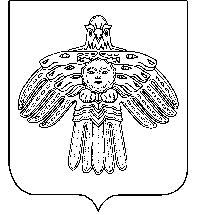 “Койгорт”муниципальнй районсаадминистрация“Койгорт”муниципальнй районсаадминистрация“Койгорт”муниципальнй районсаадминистрацияПОСТАНОВЛЕНИЕШУÖМот28 февраля2020г.№№55/02	с. Койгородок	с. Койгородок	с. КойгородокО внесении изменения в постановление администрации МР «Койгородский» от 27 мая 2015 № 56/05 «Об утверждении коррупционно-опасных функций, реализуемых в администрации муниципального района «Койгородский»